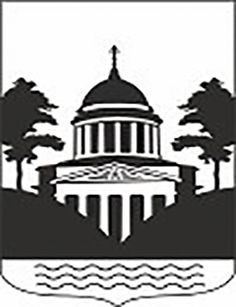 Российская ФедерацияНовгородская область Любытинский районАдминистрация Неболчского сельского поселенияПОСТАНОВЛЕНИЕот 19.01.2022 № 1р.п. НеболчиО присвоении адреса В соответствии с Федеральным законом 06.10.2003 № 131-ФЗ «Об общих принципах организации местного самоуправления в Российской Федерации», Уставом Неболчского сельского поселения, Правилами присвоения, изменения и аннулирования адресов, утверждёнными постановлением Администрации Неболчского сельского поселения от 18.09.2015 № 225ПОСТАНОВЛЯЮ:1. Присвоить адрес земельному участку, с кадастровым номером 53:07:0090201:8,: Российская Федерация, Новгородская область, Любытинский муниципальный район, Неболчское сельское поселение, д.Любань з/у 7.2. Присвоить адрес жилому дому с кадастровым номером 53:07:0090201:31, находящемуся на земельном участке с кадастровым номером 53:07:0090201:8,: Российская Федерация, Новгородская область, Любытинский муниципальный район, Неболчское сельское поселение, д. Любань д. 7.3. Разместить настоящее постановление на официальном сайте Неболчского сельского поселения.Глава поселения                                                      П.С.Ермилов